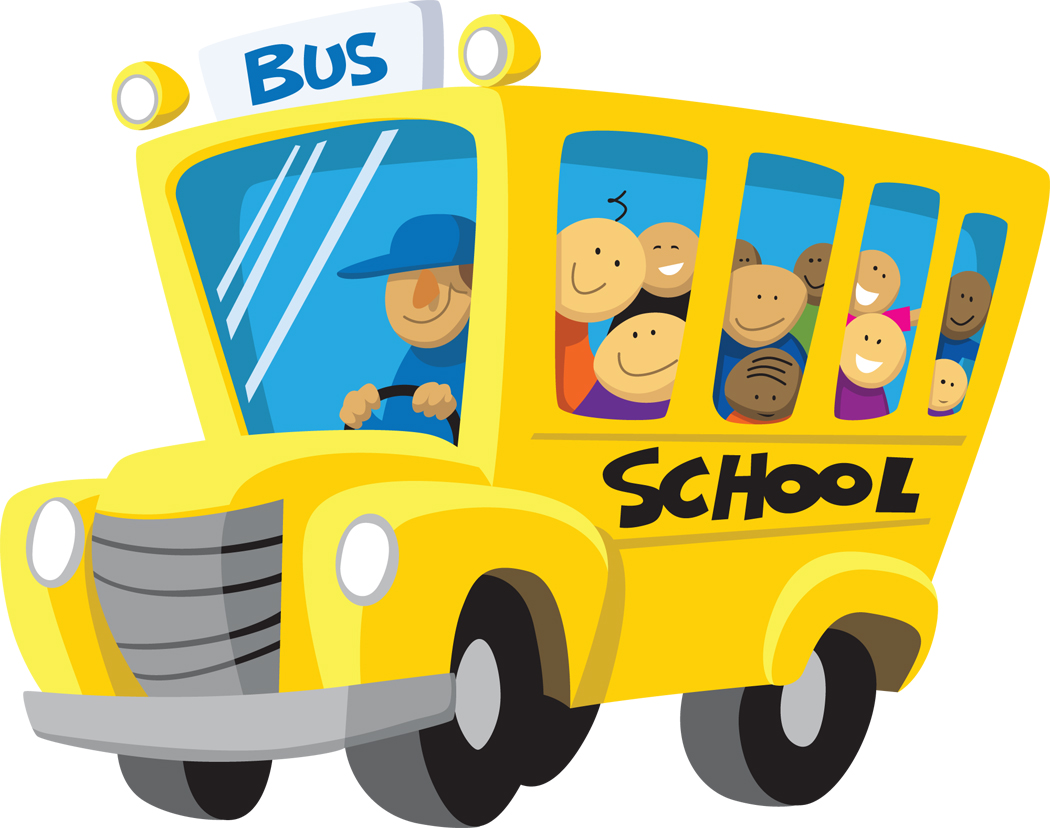 VOZNI RED ŠKOLSKOG AUTOBUSAŠKOLSKA GODINA 2023./2024.POLASCI AUTOBUSA U PRAVCU ŠKOLE:7:05 PRUD – MATIČNA ŠKOLA	7:10	VID – MATIČNA ŠKOLAPOLASCI AUTOBUSA IZ ŠKOLE12:00	MATIČNA ŠKOLA ŠKOLA- VID - PRUD12:50 MATIČNA ŠKOLA – VID - PRUD